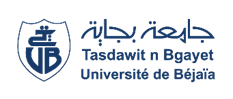 Université Abderrahmane Mira-BejaiaFaculté des Sciences Humaines et SocialesDépartement de Psychologie et OrthophoniePlanning Des Examens des Unités  UED ET UETDu 2 Semestre DE L’Année Universitaire 2022/2023 AdministrationM1 PSYCHOLOGIE CLINIQUEM1 PSYCHOLOGIE CLINIQUEM1 PSYCHOLOGIE CLINIQUEM1 PSYCHOLOGIE CLINIQUEM1 PSYCHOLOGIE CLINIQUEM1 PSYCHOLOGIE CLINIQUEM1 PSYCHOLOGIE CLINIQUEModulesUnités d'enseignements Dates & JoursHorairesEnseignant (e)s chargé (e)s des modulesGroupesLocauxDéontologieUnité DécouverteDimanche07/05/202310H30-12H00M. LAOUDJ1 2Amphi 32DéontologieUnité DécouverteDimanche07/05/202310H30-12H00M. LAOUDJ3-4Amphi 33ANGLAISUnité transversalMardi09/05/202310H30-12H00MME. ZAIDI1-2Amphi 32ANGLAISUnité transversalMardi09/05/202310H30-12H00MME. ZAIDI3-4Amphi 33CommunicationUnité  découverteJeudi11/05/202310H30-12H00M. MEBAREK1-2Amphi 32CommunicationUnité  découverteJeudi11/05/202310H30-12H00M. MEBAREK3-4Amphi 33